ДатаПредметТема урокаКлассная работаКлассная работаКонтроль27.04.2020Русский языкОписание внешности и повадок животногоУчебник упр. 1 стр.103-104 (устная работа)Р/Т№2 упр. 6,7 стр. 14 (письменная работа)Открой учебник упр. 1 стр. 103-104 (устная работа)- Прочитай.- Как ты думаешь, Алёша любит своего пернатого друга?- Расскажи о животном, которое есть у тебя.Открой Р/Т №2   упр.6  стр. 14 (письменная работа)Впиши пропущенные слова (часть, значение)Выполни самостоятельную работу Р/Т №2 упр.7  стр. 14 (письменная работа)Выдели общую часть. Поставь в словах знак ударения.До 29.04.2020Прислать фотографии(Р/Т№2 упр. 6,7 стр. 14)На почтуshevchukania10@gmail.com,в вайбер или в вк.27.04.2020Литературное чтениеЮ. Коваль«Бабочка»Учебник стр. 46-48 (читать и отвечать на вопросы)- устная работаР/Т  № 1 стр. 27 (письменная работа)Посмотри презентацию на тему «Ю. Коваль»Открой учебник стр. 46-48 - Прочитай- О чём автор – рассказчик говорил с бабочкой?- Почему бабочка не улетела?-Найди слова, которые говорят об отношении бабочки к человеку и человека к бабочке.Открой Р/Т № 1 стр. 27  (письменная работа)Впиши пропущенные слова.Я глядел на лес, в котором летали между сосен чужие бабочки, а моя глядела в небо своими огромными глазами, нарисованными на крыльях.До 29.04.2020Прислать фотографии(Р/Т № 1 стр. 27)На почтуshevchukania10@gmail.com,в вайбер или в вк.27.04.2020МатематикаВычитание чисел 7,8,9Учебник № 21 стр. 119 (устная работа)Учебник № 22 стр. 119 (письменная работа)Р/Т   № 3,10,8  стр. 76 (письменная работа)Д/З  учить таблицу «Запомни!» (учебник стр. 122)Открой учебник № 21 стр. 119 (устная работа)Объясни, как выполнили вычитание числа 9.Нам нужно из 13 вычесть 9. Для того, чтобы 13 уменьшить до 10, нужно вычесть 3. Значит второе число (вычитаемое) мы раскладываем на такие числа, чтобы среди них было число 3 ( 9- это 3 и 6). Дальше из 13 вычитаем 3, получается 10, а из 10 вычитаем  6. Получается  4.Нам нужно из 11 вычесть 9. Для того, чтобы 11 уменьшить до 10, нужно вычесть 1. Значит второе число (вычитаемое) мы раскладываем на такие числа, чтобы среди них было число 1( 9- это 1 и 8). Дальше из 11 вычитаем 1, получается 10, а из 10 вычитаем  8.  Получается  2.Учебник № 22 стр. 119(письменная работа)Выполни вычитание.12-9=312-2-7=316-9=716-6-3=718-9=918-8-1=915-9=615-5-4=6Открой Р/Т №3 стр. 76 ( письменная работа)Впиши в «окошки» нужные числа.Самостоятельная работаР/Т №8,10 стр. 78 (письменная работа)До 29.04.2020Прислать фотографии(Р/Т  № 3 стр. 76; тонкая тетрадь учебник № 22стр. 119  )На почтуshevchukania10@gmail.com,в вайбер или в вк.27.04.2020МузыкаМузыкальный инструментУ каждого свой музыкальный инструментhttps://www.youtube.com/watch?v=bs_D1pXNs2oПосмотри урок. -Какие музыкальные инструменты ты запомнил(а)?27.04.2020ВД «В мире книг»Ю. КоринецУчебник «Литературное чтение»      стр. 131-133  (устная работа)Открой учебник «Литературное чтение»  стр. 131-133Прочитай.- Как ты думаешь, о чём поэт хотел рассказать миру?- На каком языке можно написать письмо, чтобы оно было понятно всем жителям Земли без перевода?ВД «Фитнес»Комплекс упражнений с мячом: ловля, бросок и перепрыгивание.Разминкаhttps://youtu.be/K1bg-8SjaO4Затем комплекс упражнений с мячом: ловля, бросок и перепрыгивание.https://youtu.be/QKmZEfixlX8https://vk.com/video420165397_456239018https://youtu.be/t0WNGizGcD028.04.2020Русский язык«Язык» животныхУчебник упр. 1,3 стр. 106-108 (устная работа)Р/Т№2 упр. 2,3 стр. 15-16 (письменная работа)Открой Р/Т №2 упр. 2 стр. 16 (письменная работа)Напиши красиво.На свободной строчке запиши: Дорога, город, деревня.Открой учебник упр. 1 стр. 106-107 (устная работа)-Как мальчик общается со своей собакой?-А знаешь ли ты, почему собака виляет хвостом?-Какие ещё сигналы животных тебе известны?Прочитай рубрику «Обрати внимание» учебник стр. 107Дополни (устная работа)«Язык» животных – это….Открой Р/Т №2 упр. 3 стр. 16 (письменная работа)Ответ: дорога, до свидания, ребята, медведь, город, собака.Открой учебник упр. 3 стр. 108 (устная работа)Ответ: день, её, дверь.До 30.04.2020Прислать фотографии(Р/Т №2 упр. 2,3 стр.16)На почтуshevchukania10@gmail.com,в вайбер или в вк.28.04.2020МатематикаВычитание чисел 7,8,9Учебник № 28, 29 стр. 120-121 (устная работа)Р/Т   № 5,6,9  стр. 77-78 (письменная работа)Открой учебник № 28, 29 стр. 120-121(устная работа)Сколько получится, если…Проверь работу каждой «машины»Открой Р/Т №5 стр. 7712-8= 4 (п)Ответ: на 4 пары.Р/Т №6 стр. 7717-9=8 (с)Ответ: 8 стойл.Выполни самостоятельную работуР/Т №9 стр. 78До 30.04.2020Прислать фотографии(Р/Т №5,6,9 стр.77-78)На почтуshevchukania10@gmail.com,в вайбер или в вк.28.04.2020Литературное чтениеС. Михалков «Аисты и лягушки»Учебник стр. 48-50 (читать и отвечать на вопросы)- устная работаР/Т № 1 стр. 28 (письменная работа)Посмотри видео по теме «С. Михалков»https://www.youtube.com/watch?v=zSwM9k_JIboОткрой учебник стр. 48-50 Прочитай.-Почему Аист проглотил Лягушку?-Какими ты представляешь героев?-Найди и прочитай в произведении непридуманные сведения из жизни животных.- Кто из героев повествования тебе понравился?Самостоятельная работа Открой Р/Т № 1 стр. 28  (письменная работа)Дополни предложения по смыслу.До 30.04.2020Прислать фотографии(Р/Т № 1 стр. 28 )На почтуshevchukania10@gmail.com,в вайбер или в вк.28.04.2020Физическая культураБег на выносливость. Челночный бег.Гимнастика для глаз. https://fit4brain.com/8909Бег на выносливость. Челночный бег. https://trenirofka-ru.turbopages.org/s/trenirofka.ru/vidy-trenirovok/kardio/chelnochnyy-beg.htmlПосмотри видео по теме«Бег на выносливость. Челночный бег». https://trenirofka-ru.turbopages.org/s/trenirofka.ru/vidy-trenirovok/kardio/chelnochnyy-beg.html- Что ты узнал(а)?28.04.2020ВД«Занимательная математика»Проверка знанийЗадачи на логикуhttps://www.youtube.com/watch?v=DbUlfa_3984Посмотри видео и реши.ВД «Разноцветная палитра»«Деревья» Графическое изображениеВыполни рисунокДо 6.05.2020Прислать фотографию рисункаНа почтуshevchukania10@gmail.com,в вайбер или в вк.29.04.2020Русский языкСлова, которые можно записать цифрамиУчебник упр. 1,2,4 стр. 110-113 (устная работа)Р/Т №2 упр. 5,6 стр. 17-18 (письменная работа)Открой учебник упр. 1 стр. 110 (устная работа)- Прочитай.-Как ты думаешь, Дениска учится в дружном классе? Докажи.Открой учебник упр. 2 стр. 111 (устная работа)- Прочитай.- Каких слов никогда не скажут настоящие друзья?Прочитай рубрику «Тайны языка» (учебник стр. 112-113)Учебник упр. 4 стр. 113 (устная работа)Ответ: четыре, сто.Открой Р/Т №2 упр. 5 стр. 17-18 (письменная работа)Ответ: два, три, пять, четыре, шесть, семьВыполни самостоятельную работуР/Т №2 упр. 6  стр. 18 (письменная работа)До 6.05.2020Прислать фотографии(Р/Т №2 упр. 5,6,7 стр. 17-18)На почтуshevchukania10@gmail.com,в вайбер или в вк.29.04.2020Окружающий мирАпрель – водолей.День космонавтики.Учебник стр. 66 – 71(читать и отвечать на вопросы)- устная работаР/Т стр. 71 – 73 (письменная работа)Посмотри видеоhttps://www.youtube.com/watch?v=d8j4AoIB9jEОткрой учебник стр. 66 – 71-Прочитай.- Как ты думаешь, почему апрель называют «водолеем»?-Объясни, как ты понимаешь слова «Лёд тронулся».- Кто такие насекомые?- Почему весной крапивница появляется первой из бабочек?Открой Р/Т стр. 73Подпиши рисунок – схему ( усики, голова, крылья ,грудь, брюшко)Выполни самостоятельную работуР/Т стр. 71Нарисуй разных насекомых.Р/Т стр. 72У кого сколько ног?Окружающий мир «День космонавтики» (учебник « Окружающий мир» стр. 78-79)Посмотри видеоhttps://www.youtube.com/watch?v=UmV2SgrfEZgДо 6.05.2020Прислать фотографию(Р/Т стр. 71 – 73)На почтуshevchukania10@gmail.com,в вайбер или в вк.29.04.2020Литературное чтениеЕ. Чарушин «Томкины сны»Учебник стр. 50-52 (читать и отвечать на вопросы)- устная работаР/Т № 2,3 стр. 30 (письменная работа)Е. Чарушинhttps://www.youtube.com/watch?v=BTWu1q173tU&t=10sПосмотри видео «Е. Чарушин»https://www.youtube.com/watch?v=BTWu1q173tU&t=10sОткрой учебник стр. 50-52 - Прочитай.-Как, по–твоему, автор относится к Томке?- А как ребята?Выполни самостоятельную работуР/Т № 2,3 стр. 30 (письменная работа)До 6.05.2020Прислать фотографии(Р/Т № 2,3 стр. 30)На почтуshevchukania10@gmail.com,в вайбер или в вк.29.04.2020ИЗОЖуравлиПодробный обучающий видео урок для детей.https://www.youtube.com/watch?v=VfSNC-18bPYПосмотри видео. Выполни рисунок.https://www.youtube.com/watch?v=VfSNC-18bPYДо 6.05.2020Прислать фотографию работы на почтуshevchukania10@gmail.com,в вайбер или в вк.29.04.2020ВД «Этика: азбука добра»Азбука доброжелательностиАзбука доброжелательностиhttps://www.youtube.com/watch?v=iZ6QYdnXBTcПосмотри видео.https://www.youtube.com/watch?v=iZ6QYdnXBTc30.04.2020Русский языкЖесты и мимикаУчебник упр. 4 стр. 114-116 (устная работа)Р/Т №2 упр. 2,3 стр. 19-22 (письменная работа)Учебник  стр. 114,116 (устная работа)Открой Р/Т №2 упр. 2 стр. 19-22 (письменная работа)На свободной  строчке: юл, юм, юя, юг, юз.Открой учебник  стр. 114 (устная работа)-Рассмотри рисунки.-Как ты думаешь, выражение лица помогает познакомиться и подружиться?- А какие слова помогают познакомиться и подружиться?Рубрика «Обрати внимание» (см. стр. 114, 116)Р/Т №2 упр. 3 стр. 19-20 (письменная работа)- самостоятельная работа.- Впиши пропущенные сочетания букв.Учебник упр. 4  стр. 117 (устная работа)Ответ: найдёшь, гриб.Выполни самостоятельную работу (по желанию)Р/Т №2 упр. 7 стр. 22 (письменная работа)До 7.05.2020Прислать фотографии(Р/Т №2 упр. 1,2,3,7 стр. 19-22)На почтуshevchukania10@gmail.com,в вайбер или в вк.30.04.2020МатематикаСложение и вычитание. Скобки.Учебник №5,10,14 стр. 125-127 (устная работа)Р/Т №1,4,11,12 стр. 79-81(письменная работа)Устный счет: учебник №5,10,14 стр. 125-127 (устная работа)№5 стр. 125Назови число, которое: 2,14,9,17.№ 10 стр. 126Какое число ввели в «машину»?Ответ: 6,11,9Выполни самостоятельную работуР/Т №1,4,11,12 стр. 79-81(письменная работа)До 7.05.2020Прислать фотографии(Р/Т№1,4,11,12 стр. 79-81)На почтуshevchukania10@gmail.com,в вайбер или в вк.30.04.2020Окружающий мирВесенние работы.Кто работает на транспорте. Учебник стр. 72 – 74 (читать и отвечать на вопросы)- устная работаТруд людей веснойhttps://www.youtube.com/watch?v=NQNWncv6HmgУчебник стр. 75 – 77 (читать и отвечать на вопросы)- устная работаР/Т стр.  75 (письменная работа)Посмотри видео «Труд людей весной»https://www.youtube.com/watch?v=NQNWncv6HmgПрочитай учебник стр. 72-74Посмотри видео «Какой бывает транспорт»https://www.youtube.com/watch?v=G8otig495mEПрочитай учебник стр. 75-77- Назови воздушный, водный, наземный транспорт.- Какой транспорт можно назвать грузовым, легковым, общественным, личным?-Назови профессии людей, которые трудятся на транспорте.Открой Р/Т стр. 75Дорисуй машинам колёса. Нарисуй машины, которые едут в другую сторону.Раскрась рисунок до конца.До 7.05.2020Прислать фотографии(Р/Т стр. 75)На почтуshevchukania10@gmail.com,в вайбер или в вк.30.04.2020Физическая культураЗарядкаДля чего нужна зарядка?https://www.youtube.com/watch?v=hRMsbkeTy7EЗарядкаhttps://www.youtube.com/watch?v=a3pMqrjRciIПосмотри видео.https://www.youtube.com/watch?v=hRMsbkeTy7Ehttps://www.youtube.com/watch?v=a3pMqrjRciI30.04.2020ВД « Я – пешеход и пассажир»СветофорыСветофорыhttps://www.youtube.com/watch?v=FJ3HoeZCZIkПосмотри видео.https://www.youtube.com/watch?v=FJ3HoeZCZIkВД «Фитнес»Элементы акробатики «Стойка на лопатках». «Мост»Разминкаhttps://youtu.be/K1bg-8SjaO4Затемhttps://youtu.be/6FfgULBU5Wkhttps://youtu.be/o6zIvTsl8WQКлассный час 1 Мая.День международной солидарности трудящихсяhttps://www.youtube.com/watch?v=vlOSkkOVgp0Посмотри видео «День международной солидарности трудящихся»https://www.youtube.com/watch?v=vlOSkkOVgp0 - Что ты узнал (а)?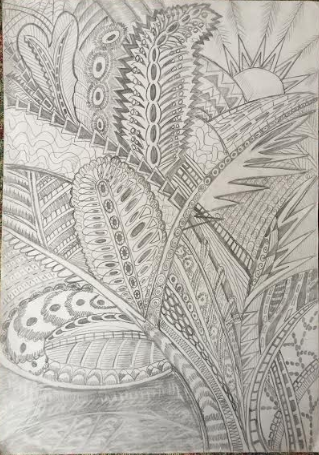 